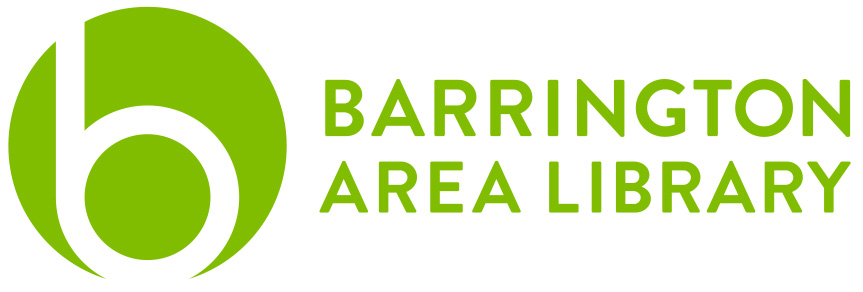 Windows LaptopsDocument OutlineOverviewGetting StartedNavigatingOpen For QuestionsOverviewFor today’s class, I will give you a simple “Getting Started” Introduction to Windows Laptops. In everyday life, each computer may have slight variations based on the brand or Windows software (Windows 7 vs. Windows 10 vs. Windows 11) loaded on the computer. However, there are key features that I will show you today that should make your experience with Windows a little bit easier. After I introduce these topics, I will then open up our time for your questions, which we will all go through together.Getting StartedThis might sound like a lot to you as a beginner user of a laptop, but it is good to know when something goes a little funny on your computer as you use it, it might be something as simple as accidentally pressing on the wheel too hard. Knowing what happened can help you to either avoid it in the future or resolve it quickly, like just clicking the wheel on the mouse one more time. Using the MouseLeft clickRight click will be specifically statedRight clicking can give you menu options. These aren’t all the menu options, but programmers have tried to put all the most frequently used options into that tiny menuCut, copy, and paste in a Word document or emailReload, forward and back in an Internet browserUnless otherwise stated, if someone says to click, they mean left clickWheel of the MouseIn the middle, there is a wheel that you can roll with your fingerThis causes “scrolling” which means that it can move the page up or down, if that is availableIf pressure is added to that wheel, it will “click,” causing the scroll to be controlled by movement of the mouse instead of rolling the wheel – this causes a lot of confusion. Just press the wheel again to stop itTouchpadMoving one finger across the touchpad moves the mouseMoving two fingers across the touchpad causes scrollingTapping one finger can be like a left click of a mouseTapping two fingers can be like the right click of a mouseThe space at the bottom of the pad can be used for a left click or a right click when pressure is applied to the left side or the right sideNot necessary if you have a mouse plugged in, but good to be aware of it as you typeIf your palm hits the pad, it could click somewhere else – also causes confusionNavigatingMuch of how computers operate is based on desk organization, so many terms might sound familiar. You can use these terms to orient yourself around how you can best use these features.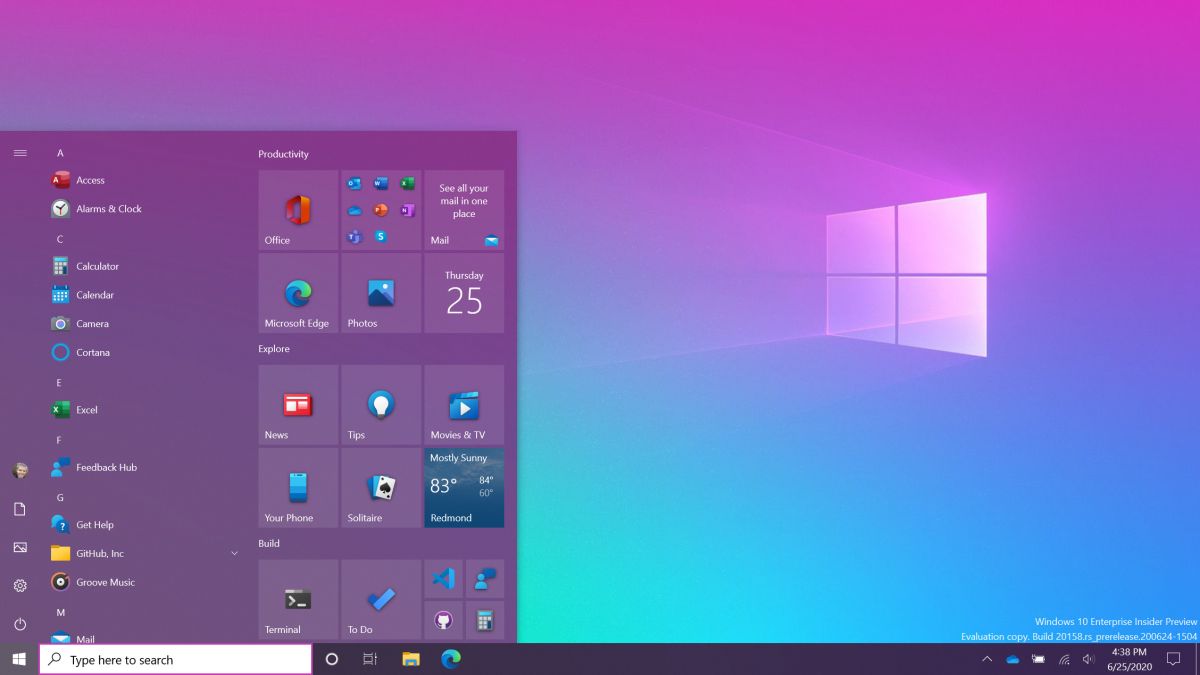 Desktop – The main background of your computer and a place where files or shortcuts can be kept for quick accessTask Bar – What programs or applications are currently openPin your most frequently used applications to bottom of screen for quick accessHovering over an icon on the taskbar and then right clicking will give you the option to pin (or unpin)Start Menu – Where you configure the settings of your computerShutdown, restart, sign out optionsManage and customize layout of applicationsSearch for applications – when in doubt, search!Access settings to customize various features of the computerDisplay, printer, WiFi, run updates, uninstall apps, individual user accountsRecommend playing with display and mouse options for best user experienceFile Explorer – Where all of your files liveStorage locations such as desktop, documents, downloads, and pictures are separated into foldersSeveral different view options for document icons and informationYou can move files between folders by clicking and draggingCreate a new folder by right clicking and choosing new>folderApplication Windows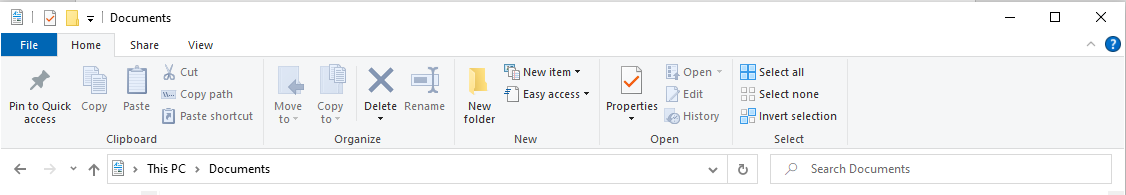 On the title bar (top bar), it shows what folder you are currently in. In this case: DocumentsOn the right side of the bar, there are 3 options:Minimize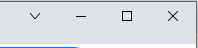 MaximizeCloseClicking and holding on the title bar (top bar) will allow you to move around the windowHelpful to see what is behind the windowCan be used to put two windows next to each other in order to move files from one window to anotherExample: Moving a file from Downloads to Documents, or organize your PicturesPointerAs you get used to using a laptop, pay attention to how the mouse presents itself on your screen (arrow or a hand for clicking)Open For Questions!